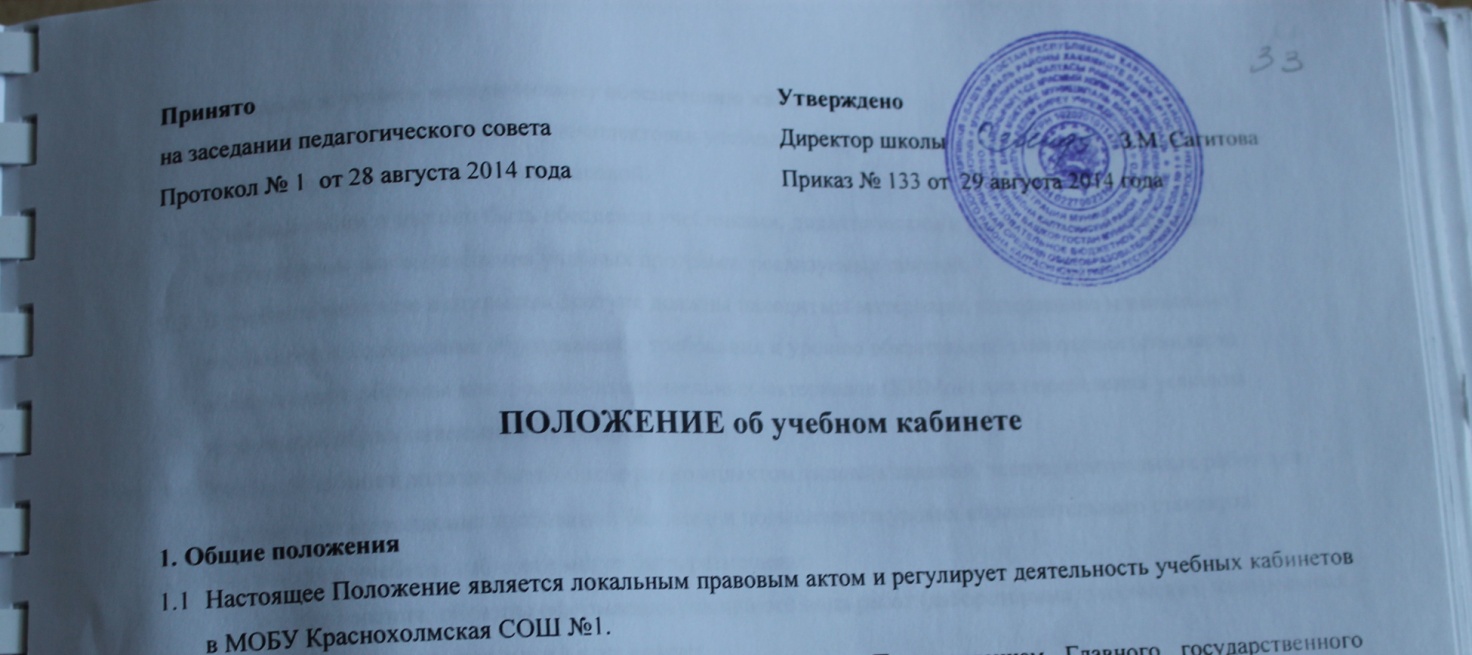 Настоящее положение разработано в соответствии с Постановлением Главного государственного санитарного врача Российской    Федерации от 29 декабря 2010 г. N 189 «Об утверждении СанПиН   2.4.2.2821-10 "Санитарно-эпидемиологические требования к условиям и организации обучения в общеобразовательных учреждениях"» (зарегистрирован в Минюсте России 3 марта 2011 г.); Письмом Министерства образования и науки РФ от 1апреля 2005г. № 03-417 «О Перечне учебного и компьютерного оборудования для оснащения общеобразовательных учреждений», Устава школы.Учебный кабинет — это учебное помещение школы, оснащенное наглядными пособиями, учебным оборудованием, мебелью и техническими средствами обучения, в котором проводится учебная, индивидуальная и внеклассная работа с обучающимися в полном соответствии с действующими государственными образовательными стандартами, учебными планами и программами, а также методическая работа по предмету с целью повышения эффективности и результативности образовательного процесса.Оборудование учебного кабинета должно позволять вести эффективное преподавание предмета при всем разнообразии методических приемов и педагогических интересов учителей.2. Организация деятельности заведующего учебным кабинетомЗаведующим учебным кабинетом назначается один из наиболее квалифицированных преподавателей данного предмета.Заведующий учебным кабинетом назначается и снимается с занимаемой должности приказом директора.Оплата за заведование кабинетом распределяется между ответственными за кабинеты в зависимости от проводимой ими работы по обогащению и пополнению внешнего и внутреннего содержания кабинета.Заведующий кабинетом в своей деятельности руководствуется:Законом РФ «Об образовании»;• Правилами внутреннего распорядка; • Гигиеническими требованиями к условиям обучения в общеобразовательных учреждениях (СанПиН 2.4.2.2821-10);Настоящим Положением;Должностной инструкцией.Администрация совместно с профкомом проводит осмотр кабинетов 2 раза в год. 3. Требования к учебно-методическому обеспечению кабинетаУчебный кабинет должен быть укомплектован учебным оборудованием, необходимым для выполнения учебных программ, реализуемых школой. Учебный кабинет должен быть обеспечен учебниками, дидактическим и раздаточным материалом, необходимым для выполнения учебных программ, реализуемых школой.В учебном кабинете в открытом доступе должны находиться материалы, содержащие минимально необходимое содержание образования и требования к уровню обязательной подготовки (стандарта образования); образцы контрольно-измерительных материалов (КИМов) для определения усвоения требований образовательного стандарта.Учебный кабинет должен быть обеспечен комплектом типовых заданий, тестов, контрольных работ для диагностики выполнения требований базового и повышенного уровня образовательного стандарта.На стендах в учебном кабинете могут быть размещены:требования, образцы оформления различного вида работ (лабораторных, творческих, контрольных, самостоятельных и т.п.) и их анализ;варианты заданий олимпиад, конкурсов, интеллектуальных марафонов по профилю кабинета и их анализ;рекомендации по организации и выполнению домашних заданий;рекомендации по подготовке к различным формам диагностики;требования техники безопасности.
4. Право собственности и распоряжение оборудованием учебного кабинета школыОборудование учебного кабинета, приобретенное на средства учредителя, средства школы является неотъемлемым имуществом школы, которым она распоряжается на основании Устава и Договора с учредителем.Оборудование и оснащение учебного кабинета, созданное педагогическими работниками во время их работы в штатной должности работника школы без привлечения личных материально-финансовых ресурсов принадлежит образовательному учреждению на праве собственности.Оборудование и оснащение учебного кабинета школы, приобретенное за счет личных финансовых средств работника ОУ принадлежит данному работнику школы.5. Права и обязанности участников образовательного процессаАдминистрация обязана: определять порядок использования оборудования учебных кабинетов,следить за выполнением требований к санитарно-гигиеническим характеристикам и нормами техники безопасности,обеспечивать сохранность оборудования кабинета во внеурочное время и санитарно-гигиеническое обслуживание кабинета по окончании учебных занятий.5.2 Заведующий учебным кабинетом обязан: обеспечивать здоровье и безопасность жизнедеятельности учащихся во время проведения уроков, консультаций, элективных курсов и иных мероприятий, предусмотренных учебным планом и планом воспитательной работы, принимать своевременные меры по ремонту и эстетическому оформлению кабинета с привлечением внебюджетных средств,принимать меры, направленные на обеспечение кабинета необходимым оборудованием и приборами согласно учебным программам,содержать кабинет в соответствии с санитарно-гигиеническими требованиями, предъявляемыми к школьному кабинету,способствовать развитию материально-технической базы кабинета в соответствии с его спецификой,следить за чистотой кабинета, проводить генеральную уборку силами обучающихся класса (по согласованию с родителями), закрепленного за кабинетом,следить за озеленением кабинета,обеспечивать кабинет различной учебно-методической документацией, каталогами, справочниками, инструкциями с привлечением внебюджетных средств,обеспечивать наличие системы проветривания, следить за ее исправностью,составлять перспективный план развития кабинета на 3 года и план развития и работы кабинета на текущий учебный год, вести контроль за выполнением данных планов,обеспечивать надлежащий уход за имуществом кабинета,обеспечивать своевременное списание в установленном порядке пришедшего в негодность оборудования, приборов и другого имущества,организовывать внеклассную работу по предмету (консультации, дополнительные занятия, заседания клубов и др.), отражать ее в расписании работы кабинетов,обеспечивать соблюдение правил техники безопасности, наличие правил поведения в кабинете, проводить соответствующие инструктажи с учащимися с отметкой в журнале, где это предусмотрено,вести инвентарную ведомость кабинета,проводить работу по созданию банка творческих работ учителя и учащихся.Заведующий кабинетом имеет право:Ставить перед администрацией вопросы по улучшению работы кабинета.